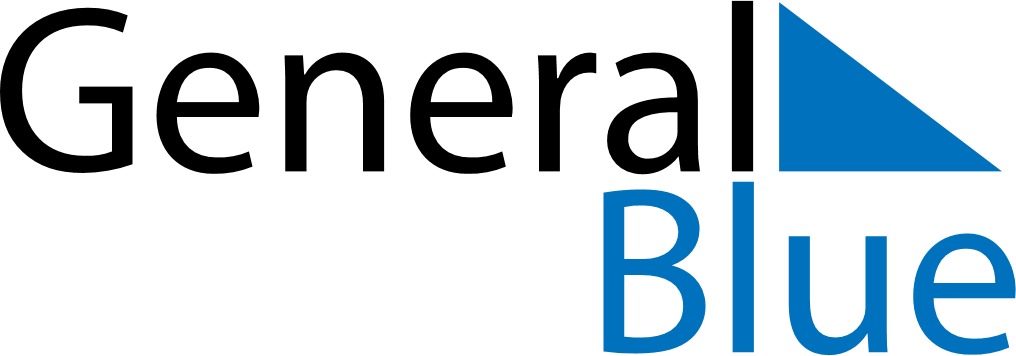 October 2030October 2030October 2030October 2030October 2030October 2030JapanJapanJapanJapanJapanJapanMondayTuesdayWednesdayThursdayFridaySaturdaySunday1234567891011121314151617181920Sports Day2122232425262728293031NOTES